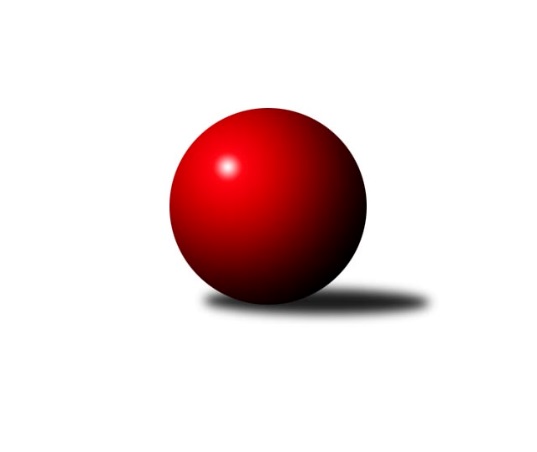 Č.11Ročník 2018/2019	2.5.2024 Mistrovství Prahy 3 2018/2019Statistika 11. kolaTabulka družstev:		družstvo	záp	výh	rem	proh	skore	sety	průměr	body	plné	dorážka	chyby	1.	TJ Astra Zahradní Město B	10	8	0	2	52.0 : 28.0 	(67.0 : 53.0)	2365	16	1661	704	57.2	2.	Slavoj Velké Popovice B	11	8	0	3	58.0 : 30.0 	(77.0 : 55.0)	2332	16	1652	680	53.1	3.	KK Konstruktiva Praha E	11	7	1	3	55.0 : 33.0 	(78.0 : 54.0)	2285	15	1615	670	60.5	4.	SK Meteor Praha D	11	7	1	3	55.0 : 33.0 	(77.0 : 55.0)	2369	15	1668	701	51.8	5.	AC Sparta B	11	6	0	5	52.0 : 36.0 	(71.5 : 60.5)	2351	12	1691	661	64.5	6.	SK Meteor Praha C	11	6	0	5	43.0 : 45.0 	(60.0 : 72.0)	2254	12	1621	633	57.5	7.	TJ Praga Praha B	11	5	1	5	45.0 : 43.0 	(61.0 : 71.0)	2247	11	1598	650	70.6	8.	SK Rapid Praha	11	5	0	6	44.0 : 44.0 	(75.0 : 57.0)	2352	10	1677	675	58.9	9.	TJ Sokol Praha-Vršovice C	11	5	0	6	38.0 : 50.0 	(63.5 : 68.5)	2247	10	1605	643	66.2	10.	KK Dopravní podniky Praha B	11	4	1	6	40.0 : 48.0 	(62.5 : 69.5)	2289	9	1649	639	69.1	11.	SK Žižkov Praha D	11	4	1	6	34.0 : 54.0 	(50.0 : 82.0)	2277	9	1640	637	71.5	12.	PSK Union Praha C	10	3	1	6	31.0 : 49.0 	(52.5 : 67.5)	2163	7	1551	612	59.3	13.	KK Dopravní podniky Praha C	11	3	0	8	30.0 : 58.0 	(55.0 : 77.0)	2228	6	1599	629	68.2	14.	TJ ZENTIVA Praha	11	2	0	9	31.0 : 57.0 	(62.0 : 70.0)	2275	4	1626	648	66Tabulka doma:		družstvo	záp	výh	rem	proh	skore	sety	průměr	body	maximum	minimum	1.	SK Meteor Praha D	5	5	0	0	32.0 : 8.0 	(42.0 : 18.0)	2500	10	2566	2437	2.	SK Meteor Praha C	6	5	0	1	30.0 : 18.0 	(37.0 : 35.0)	2500	10	2567	2388	3.	KK Konstruktiva Praha E	6	4	1	1	32.0 : 16.0 	(40.5 : 31.5)	2363	9	2409	2325	4.	TJ Astra Zahradní Město B	5	4	0	1	29.0 : 11.0 	(36.5 : 23.5)	2402	8	2485	2315	5.	Slavoj Velké Popovice B	5	4	0	1	28.0 : 12.0 	(35.0 : 25.0)	2418	8	2480	2267	6.	AC Sparta B	6	4	0	2	34.0 : 14.0 	(45.5 : 26.5)	2351	8	2496	2224	7.	SK Rapid Praha	6	4	0	2	28.0 : 20.0 	(45.0 : 27.0)	2429	8	2509	2328	8.	TJ Sokol Praha-Vršovice C	6	4	0	2	27.0 : 21.0 	(42.5 : 29.5)	2255	8	2300	2189	9.	SK Žižkov Praha D	5	3	1	1	24.0 : 16.0 	(29.5 : 30.5)	2344	7	2415	2251	10.	KK Dopravní podniky Praha B	6	3	1	2	26.0 : 22.0 	(38.0 : 34.0)	2199	7	2271	2157	11.	TJ Praga Praha B	5	3	0	2	24.0 : 16.0 	(33.0 : 27.0)	2292	6	2358	2178	12.	TJ ZENTIVA Praha	5	2	0	3	20.0 : 20.0 	(33.5 : 26.5)	2316	4	2365	2239	13.	PSK Union Praha C	5	2	0	3	17.0 : 23.0 	(26.5 : 33.5)	2261	4	2283	2239	14.	KK Dopravní podniky Praha C	5	2	0	3	15.0 : 25.0 	(24.5 : 35.5)	2242	4	2351	2103Tabulka venku:		družstvo	záp	výh	rem	proh	skore	sety	průměr	body	maximum	minimum	1.	TJ Astra Zahradní Město B	5	4	0	1	23.0 : 17.0 	(30.5 : 29.5)	2357	8	2430	2306	2.	Slavoj Velké Popovice B	6	4	0	2	30.0 : 18.0 	(42.0 : 30.0)	2318	8	2465	2038	3.	KK Konstruktiva Praha E	5	3	0	2	23.0 : 17.0 	(37.5 : 22.5)	2270	6	2380	2090	4.	SK Meteor Praha D	6	2	1	3	23.0 : 25.0 	(35.0 : 37.0)	2368	5	2489	2275	5.	TJ Praga Praha B	6	2	1	3	21.0 : 27.0 	(28.0 : 44.0)	2239	5	2405	2076	6.	AC Sparta B	5	2	0	3	18.0 : 22.0 	(26.0 : 34.0)	2351	4	2418	2248	7.	PSK Union Praha C	5	1	1	3	14.0 : 26.0 	(26.0 : 34.0)	2138	3	2397	1699	8.	SK Rapid Praha	5	1	0	4	16.0 : 24.0 	(30.0 : 30.0)	2336	2	2522	2155	9.	KK Dopravní podniky Praha B	5	1	0	4	14.0 : 26.0 	(24.5 : 35.5)	2311	2	2479	2133	10.	SK Meteor Praha C	5	1	0	4	13.0 : 27.0 	(23.0 : 37.0)	2205	2	2299	2115	11.	TJ Sokol Praha-Vršovice C	5	1	0	4	11.0 : 29.0 	(21.0 : 39.0)	2245	2	2429	2145	12.	KK Dopravní podniky Praha C	6	1	0	5	15.0 : 33.0 	(30.5 : 41.5)	2226	2	2303	2153	13.	SK Žižkov Praha D	6	1	0	5	10.0 : 38.0 	(20.5 : 51.5)	2274	2	2383	2233	14.	TJ ZENTIVA Praha	6	0	0	6	11.0 : 37.0 	(28.5 : 43.5)	2266	0	2373	2060Tabulka podzimní části:		družstvo	záp	výh	rem	proh	skore	sety	průměr	body	doma	venku	1.	TJ Astra Zahradní Město B	10	8	0	2	52.0 : 28.0 	(67.0 : 53.0)	2365	16 	4 	0 	1 	4 	0 	1	2.	Slavoj Velké Popovice B	11	8	0	3	58.0 : 30.0 	(77.0 : 55.0)	2332	16 	4 	0 	1 	4 	0 	2	3.	KK Konstruktiva Praha E	11	7	1	3	55.0 : 33.0 	(78.0 : 54.0)	2285	15 	4 	1 	1 	3 	0 	2	4.	SK Meteor Praha D	11	7	1	3	55.0 : 33.0 	(77.0 : 55.0)	2369	15 	5 	0 	0 	2 	1 	3	5.	AC Sparta B	11	6	0	5	52.0 : 36.0 	(71.5 : 60.5)	2351	12 	4 	0 	2 	2 	0 	3	6.	SK Meteor Praha C	11	6	0	5	43.0 : 45.0 	(60.0 : 72.0)	2254	12 	5 	0 	1 	1 	0 	4	7.	TJ Praga Praha B	11	5	1	5	45.0 : 43.0 	(61.0 : 71.0)	2247	11 	3 	0 	2 	2 	1 	3	8.	SK Rapid Praha	11	5	0	6	44.0 : 44.0 	(75.0 : 57.0)	2352	10 	4 	0 	2 	1 	0 	4	9.	TJ Sokol Praha-Vršovice C	11	5	0	6	38.0 : 50.0 	(63.5 : 68.5)	2247	10 	4 	0 	2 	1 	0 	4	10.	KK Dopravní podniky Praha B	11	4	1	6	40.0 : 48.0 	(62.5 : 69.5)	2289	9 	3 	1 	2 	1 	0 	4	11.	SK Žižkov Praha D	11	4	1	6	34.0 : 54.0 	(50.0 : 82.0)	2277	9 	3 	1 	1 	1 	0 	5	12.	PSK Union Praha C	10	3	1	6	31.0 : 49.0 	(52.5 : 67.5)	2163	7 	2 	0 	3 	1 	1 	3	13.	KK Dopravní podniky Praha C	11	3	0	8	30.0 : 58.0 	(55.0 : 77.0)	2228	6 	2 	0 	3 	1 	0 	5	14.	TJ ZENTIVA Praha	11	2	0	9	31.0 : 57.0 	(62.0 : 70.0)	2275	4 	2 	0 	3 	0 	0 	6Tabulka jarní části:		družstvo	záp	výh	rem	proh	skore	sety	průměr	body	doma	venku	1.	SK Rapid Praha	0	0	0	0	0.0 : 0.0 	(0.0 : 0.0)	0	0 	0 	0 	0 	0 	0 	0 	2.	KK Konstruktiva Praha E	0	0	0	0	0.0 : 0.0 	(0.0 : 0.0)	0	0 	0 	0 	0 	0 	0 	0 	3.	SK Žižkov Praha D	0	0	0	0	0.0 : 0.0 	(0.0 : 0.0)	0	0 	0 	0 	0 	0 	0 	0 	4.	TJ ZENTIVA Praha	0	0	0	0	0.0 : 0.0 	(0.0 : 0.0)	0	0 	0 	0 	0 	0 	0 	0 	5.	AC Sparta B	0	0	0	0	0.0 : 0.0 	(0.0 : 0.0)	0	0 	0 	0 	0 	0 	0 	0 	6.	TJ Astra Zahradní Město B	0	0	0	0	0.0 : 0.0 	(0.0 : 0.0)	0	0 	0 	0 	0 	0 	0 	0 	7.	TJ Praga Praha B	0	0	0	0	0.0 : 0.0 	(0.0 : 0.0)	0	0 	0 	0 	0 	0 	0 	0 	8.	Slavoj Velké Popovice B	0	0	0	0	0.0 : 0.0 	(0.0 : 0.0)	0	0 	0 	0 	0 	0 	0 	0 	9.	KK Dopravní podniky Praha C	0	0	0	0	0.0 : 0.0 	(0.0 : 0.0)	0	0 	0 	0 	0 	0 	0 	0 	10.	PSK Union Praha C	0	0	0	0	0.0 : 0.0 	(0.0 : 0.0)	0	0 	0 	0 	0 	0 	0 	0 	11.	KK Dopravní podniky Praha B	0	0	0	0	0.0 : 0.0 	(0.0 : 0.0)	0	0 	0 	0 	0 	0 	0 	0 	12.	TJ Sokol Praha-Vršovice C	0	0	0	0	0.0 : 0.0 	(0.0 : 0.0)	0	0 	0 	0 	0 	0 	0 	0 	13.	SK Meteor Praha C	0	0	0	0	0.0 : 0.0 	(0.0 : 0.0)	0	0 	0 	0 	0 	0 	0 	0 	14.	SK Meteor Praha D	0	0	0	0	0.0 : 0.0 	(0.0 : 0.0)	0	0 	0 	0 	0 	0 	0 	0 Zisk bodů pro družstvo:		jméno hráče	družstvo	body	zápasy	v %	dílčí body	sety	v %	1.	Emilie Somolíková 	Slavoj Velké Popovice B 	10	/	11	(91%)	16	/	22	(73%)	2.	Milan Perman 	KK Konstruktiva Praha E 	9	/	10	(90%)	18	/	20	(90%)	3.	Vojtěch Kostelecký 	TJ Astra Zahradní Město B 	9	/	10	(90%)	16	/	20	(80%)	4.	Karel Wolf 	TJ Sokol Praha-Vršovice C 	9	/	11	(82%)	18	/	22	(82%)	5.	Kamila Svobodová 	AC Sparta B 	9	/	11	(82%)	14	/	22	(64%)	6.	Zdeněk Cepl 	AC Sparta B 	9	/	11	(82%)	14	/	22	(64%)	7.	Ladislav Musil 	Slavoj Velké Popovice B 	8	/	10	(80%)	15.5	/	20	(78%)	8.	Čeněk Zachař 	Slavoj Velké Popovice B 	8	/	10	(80%)	15	/	20	(75%)	9.	Bohumír Musil 	KK Konstruktiva Praha E 	8	/	10	(80%)	15	/	20	(75%)	10.	Vítězslav Hampl 	SK Rapid Praha  	8	/	10	(80%)	14	/	20	(70%)	11.	Vladimír Dvořák 	SK Meteor Praha D 	8	/	10	(80%)	11	/	20	(55%)	12.	Jiří Novotný 	SK Meteor Praha C 	8	/	11	(73%)	15	/	22	(68%)	13.	Vladimír Strnad 	TJ Sokol Praha-Vršovice C 	8	/	11	(73%)	14	/	22	(64%)	14.	Miroslav Tomeš 	KK Dopravní podniky Praha B 	8	/	11	(73%)	13	/	22	(59%)	15.	Zdeněk Boháč 	SK Meteor Praha D 	7	/	9	(78%)	13	/	18	(72%)	16.	Tomáš Jícha 	Slavoj Velké Popovice B 	7	/	9	(78%)	11.5	/	18	(64%)	17.	Richard Sekerák 	SK Meteor Praha D 	7	/	10	(70%)	16	/	20	(80%)	18.	Tomáš Kudweis 	TJ Astra Zahradní Město B 	7	/	10	(70%)	13	/	20	(65%)	19.	Miloslav Kellner 	TJ ZENTIVA Praha  	7	/	11	(64%)	15.5	/	22	(70%)	20.	Lenka Krausová 	TJ ZENTIVA Praha  	7	/	11	(64%)	14.5	/	22	(66%)	21.	Jindřich Habada 	KK Dopravní podniky Praha B 	7	/	11	(64%)	14	/	22	(64%)	22.	Karel Hnátek st.	KK Dopravní podniky Praha B 	7	/	11	(64%)	13	/	22	(59%)	23.	Ondřej Maňour 	TJ Praga Praha B 	6	/	9	(67%)	11	/	18	(61%)	24.	Martin Kovář 	TJ Praga Praha B 	6	/	9	(67%)	10	/	18	(56%)	25.	Radovan Šimůnek 	TJ Astra Zahradní Město B 	6	/	10	(60%)	13	/	20	(65%)	26.	Jiří Hofman 	SK Rapid Praha  	6	/	10	(60%)	12.5	/	20	(63%)	27.	Jaroslav Novák 	SK Meteor Praha C 	6	/	10	(60%)	12	/	20	(60%)	28.	Petr Kapal 	Slavoj Velké Popovice B 	6	/	10	(60%)	11	/	20	(55%)	29.	Zdeněk Míka 	SK Meteor Praha C 	6	/	10	(60%)	9.5	/	20	(48%)	30.	Jaroslav Michálek 	KK Dopravní podniky Praha C 	6	/	11	(55%)	12.5	/	22	(57%)	31.	Jiří Neumajer 	AC Sparta B 	6	/	11	(55%)	11	/	22	(50%)	32.	Vít Fikejzl 	AC Sparta B 	6	/	11	(55%)	10.5	/	22	(48%)	33.	Eliška Fialová 	TJ ZENTIVA Praha  	6	/	11	(55%)	10	/	22	(45%)	34.	Jiřina Beranová 	KK Konstruktiva Praha E 	5	/	6	(83%)	9	/	12	(75%)	35.	Jakub Pytlík 	PSK Union Praha C 	5	/	6	(83%)	8	/	12	(67%)	36.	Jiřina Mansfeldová 	PSK Union Praha C 	5	/	7	(71%)	10.5	/	14	(75%)	37.	Lukáš Jirsa 	TJ Praga Praha B 	5	/	7	(71%)	8	/	14	(57%)	38.	Miroslav Šostý 	SK Meteor Praha D 	5	/	8	(63%)	7	/	16	(44%)	39.	Martin Tožička 	SK Žižkov Praha D 	5	/	9	(56%)	9	/	18	(50%)	40.	Petra Švarcová 	KK Dopravní podniky Praha C 	5	/	9	(56%)	8.5	/	18	(47%)	41.	František Pudil 	SK Rapid Praha  	5	/	10	(50%)	12.5	/	20	(63%)	42.	Jiří Peter 	PSK Union Praha C 	5	/	10	(50%)	12	/	20	(60%)	43.	Jiří Haken 	PSK Union Praha C 	5	/	10	(50%)	11	/	20	(55%)	44.	Milan Švarc 	KK Dopravní podniky Praha C 	5	/	10	(50%)	10.5	/	20	(53%)	45.	Jitka Radostová 	SK Žižkov Praha D 	5	/	10	(50%)	10.5	/	20	(53%)	46.	Jan Vácha 	AC Sparta B 	5	/	11	(45%)	12	/	22	(55%)	47.	Petr Kšír 	TJ Praga Praha B 	5	/	11	(45%)	10	/	22	(45%)	48.	Martin Jelínek 	TJ Praga Praha B 	4	/	5	(80%)	6.5	/	10	(65%)	49.	Marek Sedlák 	TJ Astra Zahradní Město B 	4	/	6	(67%)	8	/	12	(67%)	50.	Zbyněk Lébl 	KK Konstruktiva Praha E 	4	/	6	(67%)	6	/	12	(50%)	51.	Petr Štěrba 	SK Žižkov Praha D 	4	/	6	(67%)	6	/	12	(50%)	52.	Jiří Chrdle 	SK Meteor Praha D 	4	/	6	(67%)	5.5	/	12	(46%)	53.	Bedřich Bernátek 	SK Meteor Praha D 	4	/	8	(50%)	10	/	16	(63%)	54.	Vojtěch Roubal 	SK Rapid Praha  	4	/	8	(50%)	7	/	16	(44%)	55.	Lucie Hlavatá 	TJ Astra Zahradní Město B 	4	/	9	(44%)	7.5	/	18	(42%)	56.	Karel Mašek 	SK Meteor Praha C 	4	/	9	(44%)	6	/	18	(33%)	57.	Jan Bártl 	TJ ZENTIVA Praha  	4	/	10	(40%)	11.5	/	20	(58%)	58.	Petr Valta 	SK Rapid Praha  	4	/	10	(40%)	11	/	20	(55%)	59.	Josef Pokorný 	SK Rapid Praha  	4	/	10	(40%)	10	/	20	(50%)	60.	Kryštof Maňour 	TJ Praga Praha B 	4	/	10	(40%)	9	/	20	(45%)	61.	Jiří Lankaš 	AC Sparta B 	4	/	10	(40%)	8	/	20	(40%)	62.	Tomáš Smékal 	TJ Praga Praha B 	4	/	10	(40%)	4	/	20	(20%)	63.	Lenka Špačková 	SK Žižkov Praha D 	4	/	11	(36%)	9.5	/	22	(43%)	64.	Miroslav Málek 	KK Dopravní podniky Praha C 	4	/	11	(36%)	9	/	22	(41%)	65.	Vlastimil Chlumský 	KK Konstruktiva Praha E 	3	/	3	(100%)	6	/	6	(100%)	66.	Michael Šepič 	SK Meteor Praha D 	3	/	4	(75%)	6	/	8	(75%)	67.	Stanislava Švindlová 	KK Konstruktiva Praha E 	3	/	6	(50%)	7	/	12	(58%)	68.	Ivo Vávra 	TJ Sokol Praha-Vršovice C 	3	/	6	(50%)	6.5	/	12	(54%)	69.	Martin Podhola 	SK Rapid Praha  	3	/	8	(38%)	8	/	16	(50%)	70.	Karel Svitavský 	TJ Sokol Praha-Vršovice C 	3	/	8	(38%)	8	/	16	(50%)	71.	Jiří Štoček 	KK Dopravní podniky Praha B 	3	/	8	(38%)	6	/	16	(38%)	72.	Michal Truksa 	SK Žižkov Praha D 	3	/	9	(33%)	7	/	18	(39%)	73.	Martin Štochl 	KK Dopravní podniky Praha B 	3	/	9	(33%)	6	/	18	(33%)	74.	Jiří Svoboda 	SK Meteor Praha C 	3	/	10	(30%)	8	/	20	(40%)	75.	Jan Neckář ml.	PSK Union Praha C 	3	/	10	(30%)	5	/	20	(25%)	76.	Jan Pozner 	SK Meteor Praha D 	2	/	3	(67%)	3	/	6	(50%)	77.	Lukáš Pelánek 	TJ Sokol Praha-Vršovice C 	2	/	3	(67%)	3	/	6	(50%)	78.	Václav Šrajer 	SK Meteor Praha C 	2	/	3	(67%)	3	/	6	(50%)	79.	Gabriela Jirásková 	Slavoj Velké Popovice B 	2	/	4	(50%)	4	/	8	(50%)	80.	Jakub Jetmar 	TJ Astra Zahradní Město B 	2	/	5	(40%)	4	/	10	(40%)	81.	Martin Kozdera 	TJ Astra Zahradní Město B 	2	/	5	(40%)	3.5	/	10	(35%)	82.	Petr Peřina 	TJ Astra Zahradní Město B 	2	/	5	(40%)	2	/	10	(20%)	83.	Jitka Vykouková 	PSK Union Praha C 	2	/	6	(33%)	3	/	12	(25%)	84.	Jan Petráček 	SK Meteor Praha C 	2	/	7	(29%)	5	/	14	(36%)	85.	Bohumil Strnad 	SK Žižkov Praha D 	2	/	9	(22%)	4	/	18	(22%)	86.	Ladislav Holeček 	TJ ZENTIVA Praha  	2	/	10	(20%)	5	/	20	(25%)	87.	Jiří Svozílek 	KK Dopravní podniky Praha C 	2	/	11	(18%)	8	/	22	(36%)	88.	Josef Kašpar 	TJ Praga Praha B 	1	/	1	(100%)	2	/	2	(100%)	89.	Pavel Pavlíček 	AC Sparta B 	1	/	1	(100%)	2	/	2	(100%)	90.	Einar Bareš 	KK Dopravní podniky Praha B 	1	/	1	(100%)	1	/	2	(50%)	91.	Petr Stoklasa 	KK Dopravní podniky Praha C 	1	/	2	(50%)	3	/	4	(75%)	92.	František Vondráček 	KK Konstruktiva Praha E 	1	/	3	(33%)	3	/	6	(50%)	93.	Jaroslav Zahrádka 	KK Konstruktiva Praha E 	1	/	3	(33%)	1	/	6	(17%)	94.	Jaroslav Bělohlávek 	TJ Sokol Praha-Vršovice C 	1	/	4	(25%)	3.5	/	8	(44%)	95.	František Brodil 	SK Žižkov Praha D 	1	/	4	(25%)	1	/	8	(13%)	96.	Antonín Švarc 	KK Dopravní podniky Praha B 	1	/	6	(17%)	4.5	/	12	(38%)	97.	Eva Václavková 	Slavoj Velké Popovice B 	1	/	8	(13%)	3	/	16	(19%)	98.	Věra Štefanová 	TJ ZENTIVA Praha  	1	/	9	(11%)	5.5	/	18	(31%)	99.	Karel Hnátek ml.	KK Dopravní podniky Praha C 	1	/	10	(10%)	3.5	/	20	(18%)	100.	Jana Myšičková 	TJ Sokol Praha-Vršovice C 	1	/	11	(9%)	7	/	22	(32%)	101.	Jiří Vilímovský 	TJ Sokol Praha-Vršovice C 	1	/	11	(9%)	2.5	/	22	(11%)	102.	Karel Radil 	TJ Sokol Praha-Vršovice C 	0	/	1	(0%)	1	/	2	(50%)	103.	Pavel Šťovíček 	Slavoj Velké Popovice B 	0	/	1	(0%)	1	/	2	(50%)	104.	Dagmar Svobodová 	KK Dopravní podniky Praha B 	0	/	1	(0%)	1	/	2	(50%)	105.	Václav Žďárek 	SK Žižkov Praha D 	0	/	1	(0%)	0	/	2	(0%)	106.	Markéta Dymáčková 	Slavoj Velké Popovice B 	0	/	1	(0%)	0	/	2	(0%)	107.	Jan Lukáš 	TJ Praga Praha B 	0	/	1	(0%)	0	/	2	(0%)	108.	Zdeněk Poutník 	PSK Union Praha C 	0	/	1	(0%)	0	/	2	(0%)	109.	Ivana Bandasová 	Slavoj Velké Popovice B 	0	/	1	(0%)	0	/	2	(0%)	110.	Robert Jaderko 	SK Žižkov Praha D 	0	/	2	(0%)	1	/	4	(25%)	111.	Marie Málková 	KK Dopravní podniky Praha C 	0	/	2	(0%)	0	/	4	(0%)	112.	Bohumil Plášil 	KK Dopravní podniky Praha B 	0	/	2	(0%)	0	/	4	(0%)	113.	Tomáš Eštók 	KK Konstruktiva Praha E 	0	/	3	(0%)	1.5	/	6	(25%)	114.	Pavel Jakl 	TJ Praga Praha B 	0	/	3	(0%)	0.5	/	6	(8%)	115.	Jana Valentová 	TJ ZENTIVA Praha  	0	/	3	(0%)	0	/	6	(0%)	116.	Karel Tomsa 	SK Žižkov Praha D 	0	/	4	(0%)	2	/	8	(25%)	117.	Lubomír Čech 	KK Dopravní podniky Praha B 	0	/	6	(0%)	4	/	12	(33%)	118.	Jiří Třešňák 	SK Meteor Praha C 	0	/	6	(0%)	1.5	/	12	(13%)	119.	Květuše Pytlíková 	PSK Union Praha C 	0	/	9	(0%)	3	/	18	(17%)Průměry na kuželnách:		kuželna	průměr	plné	dorážka	chyby	výkon na hráče	1.	Meteor, 1-2	2435	1709	725	50.5	(405.9)	2.	Velké Popovice, 1-2	2364	1668	696	50.4	(394.2)	3.	Zahr. Město, 1-2	2352	1678	674	59.7	(392.2)	4.	SK Žižkov Praha, 1-4	2328	1648	679	64.7	(388.1)	5.	KK Konstruktiva Praha, 5-6	2308	1648	660	66.2	(384.7)	6.	KK Slavia Praha, 1-2	2284	1625	659	59.8	(380.8)	7.	PSK Union Praha, 3-4	2274	1590	684	48.8	(379.1)	8.	KK Konstruktiva Praha, 1-4	2271	1659	612	77.0	(378.6)	9.	Karlov, 1-2	2265	1634	630	75.0	(377.6)	10.	Vršovice, 1-2	2222	1605	617	73.4	(370.5)	11.	KK Slavia Praha, 3-4	2149	1556	593	69.5	(358.2)Nejlepší výkony na kuželnách:Meteor, 1-2SK Meteor Praha C	2567	10. kolo	Jiří Novotný 	SK Meteor Praha C	466	10. koloSK Meteor Praha D	2566	11. kolo	Vojtěch Kostelecký 	TJ Astra Zahradní Město B	462	9. koloSK Meteor Praha C	2561	5. kolo	Zdeněk Boháč 	SK Meteor Praha D	461	2. koloSK Meteor Praha C	2554	9. kolo	Karel Mašek 	SK Meteor Praha C	460	7. koloSK Meteor Praha C	2535	7. kolo	Zdeněk Míka 	SK Meteor Praha C	457	10. koloSK Rapid Praha 	2522	7. kolo	Zdeněk Míka 	SK Meteor Praha C	457	5. koloSK Meteor Praha D	2511	6. kolo	Karel Wolf 	TJ Sokol Praha-Vršovice C	457	10. koloSK Meteor Praha D	2501	4. kolo	Richard Sekerák 	SK Meteor Praha D	455	4. koloSK Meteor Praha D	2489	3. kolo	Jan Pozner 	SK Meteor Praha D	448	11. koloSK Meteor Praha D	2486	2. kolo	Bedřich Bernátek 	SK Meteor Praha D	447	6. koloVelké Popovice, 1-2Slavoj Velké Popovice B	2480	5. kolo	Ladislav Musil 	Slavoj Velké Popovice B	452	5. koloSlavoj Velké Popovice B	2479	11. kolo	Čeněk Zachař 	Slavoj Velké Popovice B	445	11. koloSlavoj Velké Popovice B	2473	9. kolo	Tomáš Jícha 	Slavoj Velké Popovice B	440	9. koloSK Rapid Praha 	2409	11. kolo	Richard Sekerák 	SK Meteor Praha D	439	7. koloSlavoj Velké Popovice B	2391	7. kolo	Ladislav Musil 	Slavoj Velké Popovice B	436	7. koloKK Konstruktiva Praha E	2324	2. kolo	Miloslav Kellner 	TJ ZENTIVA Praha 	436	5. koloTJ ZENTIVA Praha 	2303	5. kolo	Emilie Somolíková 	Slavoj Velké Popovice B	435	11. koloSK Meteor Praha D	2275	7. kolo	Josef Pokorný 	SK Rapid Praha 	434	11. koloSlavoj Velké Popovice B	2267	2. kolo	Lenka Krausová 	TJ ZENTIVA Praha 	427	5. koloAC Sparta B	2248	9. kolo	Ladislav Musil 	Slavoj Velké Popovice B	426	9. koloZahr. Město, 1-2TJ Astra Zahradní Město B	2485	10. kolo	Petr Kapal 	Slavoj Velké Popovice B	447	4. koloTJ Astra Zahradní Město B	2454	8. kolo	Tomáš Kudweis 	TJ Astra Zahradní Město B	445	8. koloTJ Astra Zahradní Město B	2414	2. kolo	Radovan Šimůnek 	TJ Astra Zahradní Město B	441	2. koloSlavoj Velké Popovice B	2403	4. kolo	Miloslav Kellner 	TJ ZENTIVA Praha 	439	6. koloTJ Astra Zahradní Město B	2342	4. kolo	Radovan Šimůnek 	TJ Astra Zahradní Město B	438	4. koloSK Meteor Praha D	2322	10. kolo	Tomáš Kudweis 	TJ Astra Zahradní Město B	435	10. koloTJ Astra Zahradní Město B	2315	6. kolo	Vojtěch Kostelecký 	TJ Astra Zahradní Město B	434	10. koloKK Dopravní podniky Praha C	2303	8. kolo	Vojtěch Kostelecký 	TJ Astra Zahradní Město B	426	8. koloTJ ZENTIVA Praha 	2250	6. kolo	Emilie Somolíková 	Slavoj Velké Popovice B	425	4. koloSK Žižkov Praha D	2241	2. kolo	Radovan Šimůnek 	TJ Astra Zahradní Město B	424	6. koloSK Žižkov Praha, 1-4SK Rapid Praha 	2509	10. kolo	Jakub Pytlík 	PSK Union Praha C	474	9. koloSK Meteor Praha D	2476	1. kolo	Radovan Šimůnek 	TJ Astra Zahradní Město B	463	5. koloSlavoj Velké Popovice B	2465	3. kolo	Čeněk Zachař 	Slavoj Velké Popovice B	461	3. koloSK Rapid Praha 	2463	3. kolo	Martin Kovář 	TJ Praga Praha B	460	9. koloSK Rapid Praha 	2462	6. kolo	Miloslav Kellner 	TJ ZENTIVA Praha 	457	11. koloSK Rapid Praha 	2451	8. kolo	Miloslav Kellner 	TJ ZENTIVA Praha 	455	9. koloSK Žižkov Praha D	2415	7. kolo	Richard Sekerák 	SK Meteor Praha D	455	1. koloTJ Astra Zahradní Město B	2415	5. kolo	Ladislav Musil 	Slavoj Velké Popovice B	454	3. koloSK Žižkov Praha D	2411	9. kolo	František Pudil 	SK Rapid Praha 	453	3. koloTJ Praga Praha B	2405	9. kolo	Vladimír Dvořák 	SK Meteor Praha D	450	1. koloKK Konstruktiva Praha, 5-6KK Konstruktiva Praha E	2409	3. kolo	Bohumír Musil 	KK Konstruktiva Praha E	447	11. koloKK Konstruktiva Praha E	2405	1. kolo	Bohumír Musil 	KK Konstruktiva Praha E	444	1. koloKK Konstruktiva Praha E	2376	5. kolo	Miroslav Šostý 	SK Meteor Praha D	435	5. koloAC Sparta B	2375	7. kolo	Milan Perman 	KK Konstruktiva Praha E	433	1. koloSK Meteor Praha D	2364	5. kolo	Zdeněk Boháč 	SK Meteor Praha D	429	5. koloKK Konstruktiva Praha E	2332	11. kolo	Vladimír Dvořák 	SK Meteor Praha D	427	5. koloKK Konstruktiva Praha E	2329	7. kolo	Vlastimil Chlumský 	KK Konstruktiva Praha E	425	3. koloKK Konstruktiva Praha E	2325	9. kolo	Bohumír Musil 	KK Konstruktiva Praha E	423	7. koloSK Rapid Praha 	2280	9. kolo	Zdeněk Cepl 	AC Sparta B	422	7. koloSK Žižkov Praha D	2233	1. kolo	Zbyněk Lébl 	KK Konstruktiva Praha E	421	3. koloKK Slavia Praha, 1-2AC Sparta B	2386	11. kolo	Jiří Lankaš 	AC Sparta B	450	11. koloKK Konstruktiva Praha E	2380	4. kolo	Bohumír Musil 	KK Konstruktiva Praha E	446	4. koloKK Dopravní podniky Praha C	2351	2. kolo	Petr Stoklasa 	KK Dopravní podniky Praha C	434	2. koloSlavoj Velké Popovice B	2343	6. kolo	Ladislav Musil 	Slavoj Velké Popovice B	431	6. koloKK Dopravní podniky Praha C	2302	9. kolo	Milan Perman 	KK Konstruktiva Praha E	421	4. koloSK Meteor Praha D	2280	9. kolo	Michael Šepič 	SK Meteor Praha D	420	9. koloKK Dopravní podniky Praha C	2274	6. kolo	Petra Švarcová 	KK Dopravní podniky Praha C	419	9. koloSK Meteor Praha C	2209	2. kolo	Petra Švarcová 	KK Dopravní podniky Praha C	417	2. koloKK Dopravní podniky Praha C	2180	11. kolo	Petra Švarcová 	KK Dopravní podniky Praha C	415	11. koloKK Dopravní podniky Praha C	2103	4. kolo	Kamila Svobodová 	AC Sparta B	414	11. koloPSK Union Praha, 3-4PSK Union Praha C	2351	3. kolo	Čeněk Zachař 	Slavoj Velké Popovice B	445	10. koloSlavoj Velké Popovice B	2336	10. kolo	Josef Kašpar 	TJ Praga Praha B	431	1. koloSK Rapid Praha 	2315	4. kolo	Jiří Peter 	PSK Union Praha C	423	10. koloSK Meteor Praha C	2299	6. kolo	Jiřina Mansfeldová 	PSK Union Praha C	420	3. koloPSK Union Praha C	2283	8. kolo	Jiřina Mansfeldová 	PSK Union Praha C	414	1. koloPSK Union Praha C	2269	10. kolo	Jiřina Mansfeldová 	PSK Union Praha C	411	10. koloPSK Union Praha C	2264	1. kolo	Jakub Pytlík 	PSK Union Praha C	411	8. koloPSK Union Praha C	2249	4. kolo	Tomáš Jícha 	Slavoj Velké Popovice B	410	10. koloPSK Union Praha C	2239	6. kolo	Miloslav Fous 	PSK Union Praha C	409	3. koloTJ Astra Zahradní Město B	2237	3. kolo	Jiří Hofman 	SK Rapid Praha 	408	4. koloKK Konstruktiva Praha, 1-4AC Sparta B	2496	10. kolo	Miloslav Kellner 	TJ ZENTIVA Praha 	437	10. koloAC Sparta B	2420	8. kolo	Zdeněk Cepl 	AC Sparta B	431	2. koloAC Sparta B	2380	6. kolo	Zdeněk Cepl 	AC Sparta B	429	8. koloTJ ZENTIVA Praha 	2373	10. kolo	Karel Hnátek st.	KK Dopravní podniky Praha B	428	4. koloAC Sparta B	2349	2. kolo	Jiří Neumajer 	AC Sparta B	427	10. koloKK Dopravní podniky Praha B	2319	4. kolo	Kamila Svobodová 	AC Sparta B	427	8. koloTJ Astra Zahradní Město B	2312	1. kolo	Jiří Lankaš 	AC Sparta B	424	10. koloAC Sparta B	2238	1. kolo	Jiřina Mansfeldová 	PSK Union Praha C	422	2. koloSK Žižkov Praha D	2236	8. kolo	Vít Fikejzl 	AC Sparta B	422	10. koloAC Sparta B	2224	4. kolo	Jiří Neumajer 	AC Sparta B	420	2. koloKarlov, 1-2TJ Praga Praha B	2358	2. kolo	Martin Kovář 	TJ Praga Praha B	437	8. koloTJ Praga Praha B	2349	8. kolo	Ondřej Maňour 	TJ Praga Praha B	436	8. koloKK Konstruktiva Praha E	2325	6. kolo	Ondřej Maňour 	TJ Praga Praha B	433	2. koloSlavoj Velké Popovice B	2322	8. kolo	Ondřej Maňour 	TJ Praga Praha B	430	6. koloTJ Praga Praha B	2302	6. kolo	Martin Kovář 	TJ Praga Praha B	421	2. koloTJ Praga Praha B	2273	4. kolo	Martin Jelínek 	TJ Praga Praha B	421	4. koloKK Dopravní podniky Praha C	2215	10. kolo	František Vondráček 	KK Konstruktiva Praha E	415	6. koloTJ Praga Praha B	2178	10. kolo	Vlastimil Chlumský 	KK Konstruktiva Praha E	415	6. koloSK Meteor Praha C	2176	4. kolo	Jiří Novotný 	SK Meteor Praha C	414	4. koloSK Rapid Praha 	2155	2. kolo	Petr Kšír 	TJ Praga Praha B	413	2. koloVršovice, 1-2TJ Astra Zahradní Město B	2306	11. kolo	Karel Wolf 	TJ Sokol Praha-Vršovice C	440	1. koloTJ Sokol Praha-Vršovice C	2300	11. kolo	Karel Wolf 	TJ Sokol Praha-Vršovice C	440	11. koloTJ Sokol Praha-Vršovice C	2295	9. kolo	Jiří Haken 	PSK Union Praha C	419	7. koloTJ Sokol Praha-Vršovice C	2279	3. kolo	Karel Wolf 	TJ Sokol Praha-Vršovice C	419	3. koloKK Dopravní podniky Praha C	2259	3. kolo	Petra Švarcová 	KK Dopravní podniky Praha C	418	3. koloTJ Sokol Praha-Vršovice C	2246	7. kolo	Marek Sedlák 	TJ Astra Zahradní Město B	417	11. koloTJ Praga Praha B	2242	5. kolo	Karel Wolf 	TJ Sokol Praha-Vršovice C	416	7. koloTJ Sokol Praha-Vršovice C	2219	5. kolo	Lukáš Pelánek 	TJ Sokol Praha-Vršovice C	414	9. koloTJ Sokol Praha-Vršovice C	2189	1. kolo	Vladimír Strnad 	TJ Sokol Praha-Vršovice C	410	11. koloPSK Union Praha C	2169	7. kolo	Vladimír Strnad 	TJ Sokol Praha-Vršovice C	407	1. koloKK Slavia Praha, 3-4TJ Astra Zahradní Město B	2322	7. kolo	Jindřich Habada 	KK Dopravní podniky Praha B	434	7. koloKK Dopravní podniky Praha B	2271	7. kolo	Miroslav Tomeš 	KK Dopravní podniky Praha B	420	8. koloPSK Union Praha C	2227	5. kolo	Radovan Šimůnek 	TJ Astra Zahradní Město B	417	7. koloKK Dopravní podniky Praha B	2211	1. kolo	Karel Hnátek st.	KK Dopravní podniky Praha B	415	7. koloKK Dopravní podniky Praha B	2208	5. kolo	Vojtěch Kostelecký 	TJ Astra Zahradní Město B	412	7. koloKK Dopravní podniky Praha B	2186	10. kolo	Lucie Hlavatá 	TJ Astra Zahradní Město B	402	7. koloKK Dopravní podniky Praha B	2163	8. kolo	Miroslav Tomeš 	KK Dopravní podniky Praha B	401	5. koloKK Dopravní podniky Praha B	2157	3. kolo	Karel Hnátek st.	KK Dopravní podniky Praha B	401	5. koloKK Dopravní podniky Praha C	2153	1. kolo	Bohumír Musil 	KK Konstruktiva Praha E	400	10. koloSK Meteor Praha C	2115	8. kolo	Kryštof Maňour 	TJ Praga Praha B	399	3. koloČetnost výsledků:	8.0 : 0.0	6x	7.0 : 1.0	11x	6.5 : 1.5	1x	6.0 : 2.0	20x	5.0 : 3.0	12x	4.0 : 4.0	3x	3.0 : 5.0	9x	2.0 : 6.0	9x	1.0 : 7.0	4x	0.0 : 8.0	2x